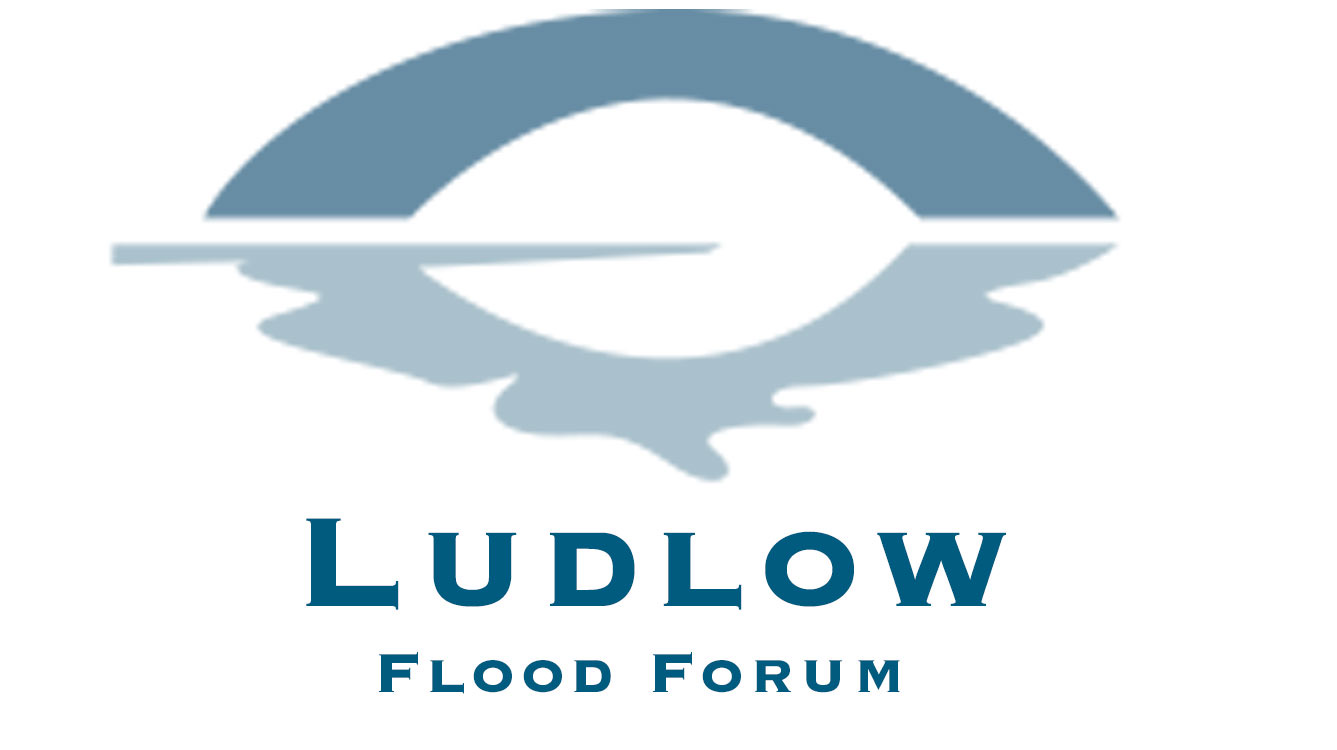 Dear Ludlow Resident,The Ludlow Flood Forum has been re formed with initially 6 members pledging to take Ludlow community flooding concerns and addressing them through a multi partnership approach. To this end we are reaching out to you as a member & householder of the Ludlow community to tell us of any issues you/your family are suffering as a result of the flooding experienced, issues/concerns you may have and any ideas you have regards what you think would help to reduce the risk of flooding. These ideas do not necessarily have to be in our community area, you may also wish to include ideas that maybe implemented anywhere up or down stream of our catchment area.If you would like to be put on our members list, or come onto the committee please fill in your details:First name:________________________  Family Name: __________________________Address: ________________________________________________________________Email: _____________________________________  Phone: ______________________Please return this form by 19th December to Sarah Dixon 73  Corve St, Ludlow.  SY8 1DUIf would like to receive a form to complete via email please contact : Anna Walker anna@aebwalker.com Mob 07789 395919